Приложение №3
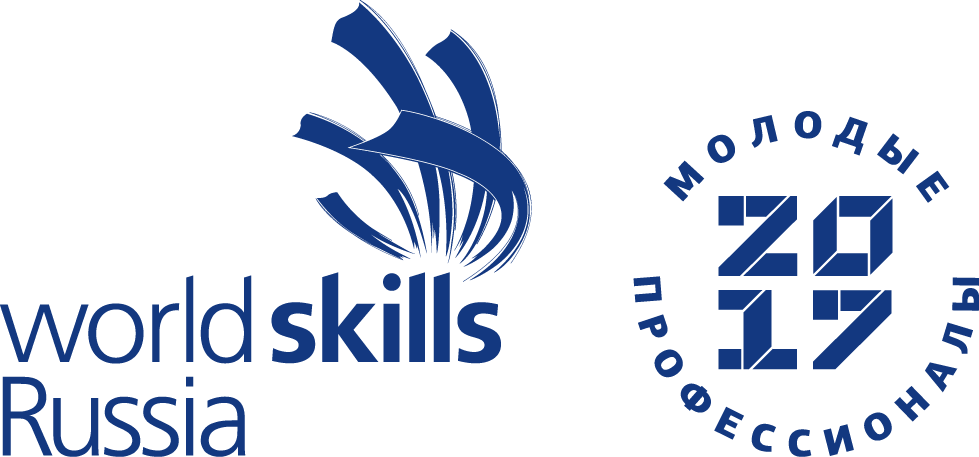 Конкурсное заданиепо стандартам Ворлдскиллс Россияпо компетенции«18-Электромонтаж» (юниоры)«Электромонтажные работы»Конкурсное задание включает в себя следующие разделы:ВведениеФормы участия в конкурсеЗадание для конкурсаМодули задания и необходимое времяКритерии оценкиНеобходимые приложенияКоличество часов на выполнение задания: 12 ч.Разработано экспертами WSR : Певин М.А.Суровцев В.П.Мочалкин А.Ю.Логвин А.А.Калинин А.Ф.Гагарин А.В.Некрасов П.Ф.Версия 1-02Изменено 01.06.20181.ВВЕДЕНИЕ1.1. Название и описание профессиональной компетенции.1.1.1 Название профессиональной компетенции: Электромонтаж.1.1.2. Описание профессиональной компетенции.Электромонтажник (электрик) работает в коммерческих, частных, многоквартирных, сельскохозяйственных и промышленных отраслях. Существует прямая взаимосвязь между характером и качеством требований к конечному продукту и оплатой заказчика. Поэтому электрику необходимо выполнять свою работу профессионально, чтобы удовлетворять требованиям заказчика и тем самым развивать свою деятельность. Электромонтажные работы тесно связаны со строительной отраслью.1.2. Область применения.1.2.1. Каждый Эксперт и Участник обязан ознакомиться с данным Конкурсным заданием.1.3. Сопроводительная документация.1.3.1. Поскольку данное Конкурсное задание содержит лишь информацию, относящуюся к соответствующей профессиональной компетенции, его необходимо использовать совместно со следующими документами:•	«WorldSkills Russia», Техническое описание. Электромонтажные работы;•	«WorldSkills Russia», Правила проведения чемпионата•	Принимающая сторона – Правила техники безопасности и санитарные нормы.2. ФОРМЫ УЧАСТИЯ В КОНКУРСЕКомандный конкурс.3. ЗАДАНИЕ ДЛЯ КОНКУРСАСодержанием конкурсного задания являются Электромонтажные работы. Участники соревнований получают пакет документов (инструкции, монтажные и принципиальные электрические схемы, алгоритм настройки программируемого логического реле) утверждённые собранием экспертов перед началом соревнований. Конкурсное задание может иметь несколько модулей, выполняемых по согласованным графикам.Конкурс включает в себя монтаж схемы силового и осветительного электрооборудования и выполнение наладочных работ после проверки смонтированной схемы участником.Окончательные аспекты критериев оценки уточняются членами жюри. Оценка производится как в отношении работы модулей, так и в отношении процесса выполнения конкурсной работы. Если участник конкурса не выполняет требования техники безопасности, подвергает опасности себя или других конкурсантов, такой участник может быть отстранён от конкурса.Время и детали конкурсного задания в зависимости от конкурсных условий могут быть изменены членами жюри.Оценка может производится после выполнения всех модулей, а также по субкритериям.4. МОДУЛИ ЗАДАНИЯ И НЕОБХОДИМОЕ ВРЕМЯМодули и время сведены в таблицеМодуль 1. Монтаж в промышленной и гражданской отраслях.Участнику, в отведенное время, необходимособрать действующую электроустановку в соответствии с Конкурсным заданием. Алгоритмы работы электроустановки.Описание управления силовым оборудованиемСиловой шкаф имитирует управление лифтом в трехэтажном здании. В качестве устройств управления лифтом выступают кнопки вызова лифта (SB1, SB2, SB3), концевые выключатели, имитирующие присутствие кабины лифта на этаже, программируемое логическое реле ONIPLR-S (программное обеспечение ONIPLR Studio). Устройства индикации – SB1, SB2, SB3 индицируют движение лифта вверх/вниз или отсутствие движения лифта. Звуковая сигнализация HG1 индицирует начало движения лифтаОписание управления освещением.Светильники EL1, EL2, EL3 управляются при помощи проходных и кнопочных переключателей, импульсных реле и реле задержки времени. В схеме управления освещением реализованы несколько сценариев: управление с двух мест, управление с нескольких мест, управление с задержкой времени на выключение. Принципиальная схема и алгоритмы являются секретной частью задания!!!Принципиальная схема и алгоритмы выдаются непосредственно участнику в пакете конкурсного заданияОтчёт проверки схемы.Порядок проверки электроустановки перед подачей напряжения.Окончанием выполнения работ считается сообщение участника аккредитованным экспертам. Эксперты фиксируют время окончания работ в отчёте. Участник имеет право сообщить об окончании работ досрочно. В этом случае остаток времени можно будет использовать во второй и третьей попытках. Возможность использования второй и третьей попытки предоставляется только участникам, завершившим выполнение задания раньше отведённого времени. Условия, которые необходимо выполнить перед тем, как сообщить об окончании выполнения работ:Убран инструмент, очищено рабочее место;Подготовлены измерительные приборы и приспособления для проведения испытаний и измерений;Закрыты крышки электрооборудования и кабеленесущих систем предусмотренные конструкцией;Нет открытых проводок, кроме предусмотренных заданием;Заполнен отчёт. Отчёт заполняется согласно шаблона (приложение 1);Назначенная группа экспертов проводит проверку выполнения условий.  Проверка чистоты рабочего места по окончании работ, наличие повреждений и травм. Данные заносятся в оценочную ведомость. Проверка подготовки разъёмов и приборов для проведения испытаний. Проверка закрытия крышек электрооборудования и кабеленесущих систем. Отсутствие открытых проводок, кроме предусмотренных заданием. В случае не выполнения - не принимается, и участник может воспользоваться второй/третьей попытками.Проверяется заполнение отчёта:Участник заполнил 100% полей – эксперты переходят к визуальному осмотру. Участник заполнил более 50% полей - эксперты указывают на незаполненные поля, заполняют их, фиксируют в оценочной ведомости (оформление отчёта – 0) и переходят к визуальному осмотру. Участник заполнил менее 50% полей - отчёт не принимается, и участник может воспользоваться второй/третьей попытками. Визуальный осмотр. Перед проведением испытаний, эксперты проводят визуальный осмотр электроустановки с целью выявления явно выраженных ошибок, способных нанести вред оборудованию и безопасности окружающих. При обнаружении, проведение испытаний не производится до устранения, участник может воспользоваться второй/третьей попытками. В случае отсутствия ошибок, участник проводит измерения (сопротивление/наличие цепи заземления, сопротивления изоляции) и фиксирует полученные значения в отчёте. По окончании испытаний, эксперты заносят данные в оценочную ведомость.Коммуникативные и межличностные навыки общения оцениваются в процессе представления отчетов испытаний и поиска неисправностей. Также оценивается дисциплина, отсутствие подсказок и вопросов, ответ на которые очевиден. Участник должен четко понимать значение отчетов, методику проведения испытаний и анализ результатов. Участник должен донести информацию до экспертов в доступной и понятной форме. Участник может предложить свои варианты модернизации и инноваций.Проверка заземления.Участник, в присутствии экспертов на обесточенной установке проводит измерения наличия заземления в электроустановке. Эксперты фиксируют полученные значения в отчёте. Полученные значения должны соответствовать нормативным документам. Подача напряжения осуществляется только на электроустановку, соответствующую безопасности. Измерения проводятся при помощи мультиметра.Измерение отсутствия короткого замыкания.Участник, в присутствии экспертов, должен провести измерения отсуствия короткого замыкания. Проверка проводится на силовом разъеме при включенных автоматических выключателях и устройствах защитного отключения. Измерения проводятся при помощи мультиметра.Полученные значения должны соответствовать нормативным документам. Подача напряжения осуществляется только на электроустановку, соответствующую безопасности.Модуль 2: Программирование.Участнику необходимо создать программу управления реле согласно алгоритму конкурсного задания. Среда программирования – FBD.Модуль 3: Поиск неисправностей.Участнику необходимо выполнить поиск неисправностей, внесенных в установку членами жюри, отметить их на схеме и кратко описать.Требования для Модуля 3 Поиск неисправностей:Электроустановка может содержать:- Цепь освещения или силовую цепь;Типы неисправностей, которые могут быть внесены:- неправильныйцвет проводника;- неправильнаяфазировка;- короткое замыкание;- разрыв цепи;- Interconnection (взаимная связь)На рисунке представлены стандартные символы неисправностей;По завершению всеми участниками этого модуля, в день С4 они могут увидеть внесенные неисправности.Для выполнения требований данного модуля, участникам необходимо принести с собой на конкурс собственные контрольные приборы. Приборы должны соответствовать требованиям Принимающей страны в области техники безопасности.5. Критерии оценкиВ данном разделе определены критерии оценки и количество начисляемых баллов (субъективные и объективные). Общее количество баллов задания по всем критериям оценки составляет – 97,06. приложенияПриложение 1 – форма отчета проверки схемы.Приложения 2,3,4,5 – монтажные схемы.Приложение 1Отчёт проверки схемыФИО участника      Иванов И.И.                     Рабочее место       № 4 				  Регион   ПФО, СамараПриложение 1Отчёт проверки схемыФИО участника _________________  Рабочее место ___________________  Регион _________________________Настоящим подтверждаю, что электроустановка готова к подаче напряжения. Сопротивление изоляции проводников соответствует требованиям безопасности. Проводники подключены в соответствии с монтажными и принципиальными схемами. Отсутствует короткое замыкание, открытые токопроводящие линии заземлены. ___________________ ______________________________________ ___________________Участник                                           Эксперт                                                 Эксперт			              Эксперт№ п/пНаименование модуляРабочее времяВремя на задание1Модуль 1. Монтаж в промышленной и гражданской отраслях С1,С2,С310,5 часов2Модуль 2. Программирование С1,С2,С31 час 3Модуль 3. Поиск неисправностейС1,С2,С30,5 часа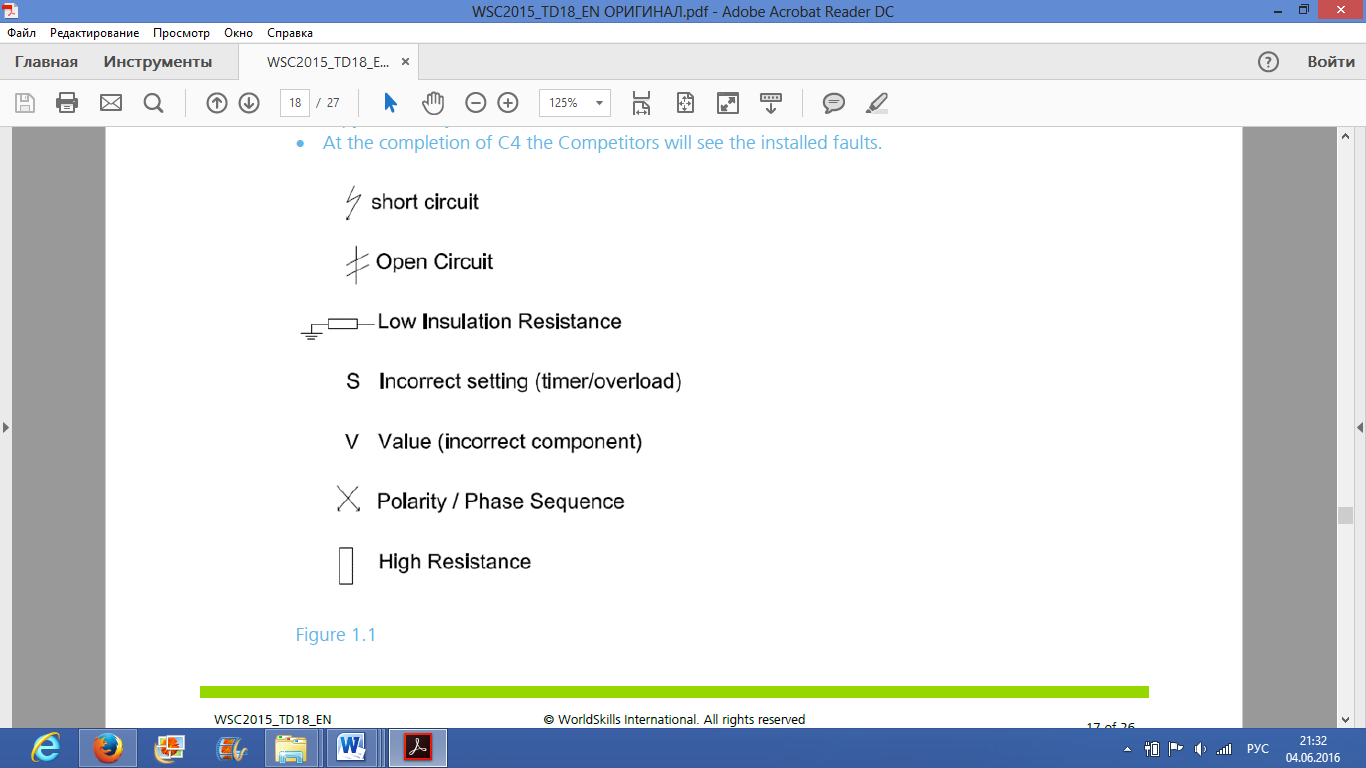 Короткое замыканиеРазрыв цепиНизкое сопротивление изоляцииНеправильные настройки (таймер/перегрузка)Визуальная неисправностьПолярность/чередование фазСоединение с высоким сопротивлениемРазделКритерийОценкиОценкиОценкиРазделКритерийСудействоИзмеренияОбщаяA5,05,0B15,015,0C3,03,0D4,011,015,0E5,05,0F5,05,0G2,02,0Итого = Итого = 4,046,050,0Вид испытанияТочки подключенияТочки подключенияОборудованиеИспыт. НапряжениеПолученное значениеПолученное значениеЭкспертное заключениеЭкспертное заключениеВид испытанияТочки подключенияТочки подключенияОборудованиеИспыт. НапряжениеЗначениеЕд.измПроверка пройдена Да/Нет?Подпись экспертаПроверка наличия РЕXP:PEЩУ:PEМультиметрПроверка наличия РЕXP:PEXS1МультиметрПроверка наличия РЕXP:PEXS2МультиметрОтсутствие КЗL1L2МультиметрОтсутствие КЗL1L3МультиметрОтсутствие КЗL1NМультиметрВид испытанияТочки подключенияТочки подключенияОборудованиеИспыт. НапряжениеПолученное значениеПолученное значениеПроверка пройдена Да/Нет? подписьПодпись экспертаВид испытанияТочки подключенияТочки подключенияОборудованиеИспыт. НапряжениеЗначениеЕд.измПроверка пройдена Да/Нет? подписьПодпись эксперта